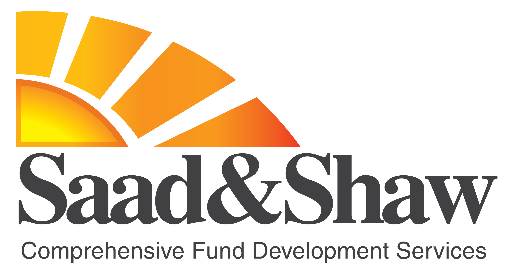 How do you keep your team motivated and engaged from the beginning of a project until the end? Here’s the answer: milestones. With projects lasting from six months to five years you need to establish milestones to give your team an incentive, a sense of accomplishment, and commitment. Here are a few items that you can consider as you develop your milestones. Review these, use those that will work for you, and add to the list. Most importantly, set a date for each milestone, and define who will take the lead in ensuring you are on track to reach these. Use this document as a starting point. Keep it simple and stay focused. MilestonePerson ResponsibleStart DateEnd DateSecure complete buy-in from your board, staff, and supporters.All necessary information is entered into your data management system and can be accessed for reporting purposes.All department heads from across your organization have participated in an orientation session for your fundraising plan.We have recruited a volunteer leadership team.Our fundraising program is volunteer-led.Our organization is on its way to becoming a household name, in the most positive sense!Twenty percent of our annual budget is raised by the board.Our fundraising costs are less than 30%.We have a pool of prospective donors and funders who can collectively give three times the amount of our fundraising goal.We have produced and hosted a virtual VIP tour that shares our work.We reconcile our fundraising receipts with the finance department and there is a common understanding of what has been raised and from who.We send out information to our constituents at least four times a year sharing information about our impact and our vision.We have secured a lead gift that represents 20% of our fundraising goal.Minutes from our board, committee, and working group sessions are sent out to participants within 48 hours and these include action items and next steps that people have agreed to. One hundred percent of all board members make a financial gift to the organization.Fifty percent of our donors are individualsWe have established a legacy giving (or planned giving) program.We are ready to participate in Giving Tuesday and have our strategies and materials developed in advance.